ТАТАРСКИЙ РЕСПУБЛИКАНСКИЙ КОМИТЕТ ПРОФСОЮЗАРАБОТНИКОВ НАРОДНОГО ОБРАЗОВАНИЯ И НАУКИПРЕЗИДИУМП О С Т А Н О В Л Е Н И Е№ 19                                                                   г. Казань                                         от 7 февраля 2019г. 	Заслушав информацию о численности Татарской республиканской организации Профсоюза за 2018 год президиум Рескома Профсоюза ПОСТАНОВЛЯЕТ:	1. Утвердить прилагаемый сводный статотчет по форме 1 СП по республиканской организации Профсоюза за 2018г.	2. Отметить целенаправленную работу выборных профсоюзных органов по организационному укреплению и созданию положительного имиджа Профсоюза в системе образования Республики Татарстан.	3. Рекомендовать советам, комитетам территориальных, вузовских, ссузовских организаций Профсоюза:	- проанализировать итоги сводной статистической отчетности за 2018 год и динамику по сравнению с предыдущим годом на заседаниях своих коллегиальных органов;	- разработать целевые программы по дальнейшему организационному укреплению организаций Профсоюза, обратив особое внимание на вовлечение работников и студентов в профсоюз и создание новых первичных организаций во вновь созданных учреждениях образования;	- организовать работу по реализации решений VII съезда Профсоюза и ХХ республиканской отчетно-выборной профсоюзной конференции по мотивации профчленства на основе использования современных информационных технологий, совершенствования системы обучения профсоюзных кадров и актива;	- активно привлекать молодежь к работе в Профсоюзе через создание и работу молодежных советов, ассоциаций, секций при СПО, РК, ГК Профсоюза и взаимодействуя с органами управления образованием.	4. Контроль за выполнением данного постановления возложить на Андрееву Т.А. гл.специалиста по организационной работе Рескома Профсоюза.ПРОФСОЮЗ РАБОТНИКОВ НАРОДНОГО ОБРАЗОВАНИЯ И НАУКИРОССИЙСКОЙ ФЕДЕРАЦИИО сводном статистическом отчете Татарской республиканскойорганизации Общероссийского Профсоюза образования за 2018г.Председатель Рескома Профсоюза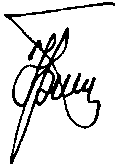           Ю.П. Прохоров